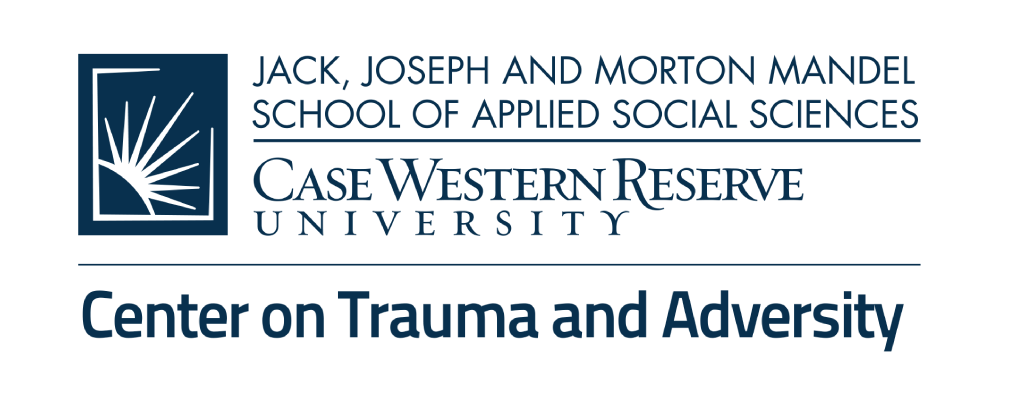 NOTICE OF INTENT TO PURSUE THE GRADUATE CERTIFICATE IN TRAUMA INFORMED PRACTICE NAME_________________________________________Empl ID#/Case Network ID#___________________________________________________TELEPHONE NUMBER (HOME) __________________________________ (CELL)____________________________ MSSA Program: EXPECTED GRADUATION DATE ______________________________ FULL TIME (2 YEAR) ______ ADVANCED STANDING- 18 MONTH ________ 12 MONTH ________ CONCENTRATION: Community Practice for Social Change _______ Direct Practice ________ Specialization (if applicable)  ____________________________________________________________________________________________ Academic Advisor  _____________________________________________________________________________________________ Undergraduate Institution  _____________________________________________________________________________________________ Degree Received Date Major  In addition to completing all concentration requirements for the MSW degree, students pursuing  the Certificate in Trauma-Informed Practice must take the following courses which count toward  the MSW: (Total 15 hours) Date_______________________Signature___________________________________________________________ Complete and return form by email to: MSASS Student Services (msassreg@case.edu) and to the Trauma Center at  (TraumaCenter@case.edu)Updated 5/5/21Course # Course Title Semester Hours Term/YearSASS 547 Problems Identification,  Screening, Assessment  DiagnosisTraditional:Fall,  SpringIW: Fall3SASS 550 TI-Practice Child and Family Traditional:Fall,  SpringIW: Spring3SASS 554 TI-Practice Adults Traditional: SpringIW: Summer32 Electives (6 cr hrs)  selected from Approved Listing2 Electives (6 cr hrs)  selected from Approved Listing2 Electives (6 cr hrs)  selected from Approved Listing2 Electives (6 cr hrs)  selected from Approved Listing2 Electives (6 cr hrs)  selected from Approved Listing332 ELECTIVE COURSES (6 cr hrs):FallSpringSummerSASS 500: Community Trauma and Resilience: Trauma Informed Social Work PracticeTraditionalSASS 500: Mindfulness in Social Work PracticeTraditionalSASS 500: Violence: Social Work & Public Health PerspectivesTraditionalSASS 500: Intro to Neuroscience (1cr)TraditionalSASS 500: NMT I (2cr)TraditionalSASS 500: NMT II (1cr)TraditionalSASS 518: Death, Grief and LossTraditionalIWSASS 524: Social work with Veterans and Their FamiliesIWSASS 536. Individual Research PracticumTraditional
IWTraditional
IWSASS 555. Women's IssuesTraditionalSASS 564: Social Work Practice in Alcohol and Other Drug AbuseTraditional
IWTraditional
IWSASS 580: Social Work Practice in Mental Health: Children and AdolescentsTraditionalSASS 582: Social Work in Child Abuse and Family ViolenceTraditionalSASS 583: Social Work Practice in Mental Health: AdultsTraditional
IIWTraditionalSASS 598 Independent StudyTraditional
IWTraditional
IW